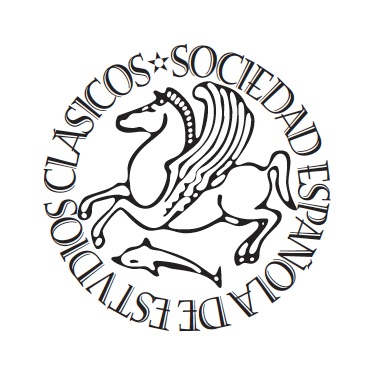 PROPUESTA DE PUBLICACIÓNMemoria del proyecto1.Fecha de envío de la propuesta2.Datos personales del autor o responsable de la obra y forma de contacto Nombre, apellidos, teléfono móvil, correo electrónico3.Título del libro4.Breve reseña biobibliográfica del autorCon especial énfasis en la información relevante relacionada con la publicación (400 palabras máximo).5.Presentación del proyectoJustificación y oportunidad del libro que se propone, sinopsis y descripción del contenido, los objetivos y los elementos novedosos, originales o relevantes del mismo en relación con otras publicaciones sobre el tema, si las hubiera (2 páginas máximo).6.Propuesta de índiceBreve descripción de cada capítulo (1 página máximo)*En el caso de que el libro esté terminado, se adjuntará el fichero correspondiente junto a este formulario.7.Posibilidad de financiación total o parcialEste formulario será enviado a la Sociedad Española de Estudios Clásicos a través de la dirección de correo publicaciones@estudiosclasicos.org. Para cualquier consulta o duda sobre la memoria del proyecto, puede ponerse en contacto con la Sociedad Española de Estudios Clásicos a través de la misma dirección.